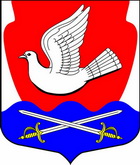 АДМИНИСТРАЦИЯМУНИЦИПАЛЬНОГО ОБРАЗОВАНИЯИССАДСКОЕ СЕЛЬСКОЕ ПОСЕЛЕНИЕВОЛХОВСКОГО МУНИЦИПАЛЬНОГО РАЙОНАЛЕНИНГРАДСКОЙ ОБЛАСТИПОСТАНОВЛЕНИЕ проектот __ февраля 2023 года №__О признании утратившим силу постановления от 16.03.2021 года №40«Об утверждении Порядка предоставления некоммерческим организациям,не являющимся казенными учреждениями, юридическим лицам (за исключением субсидий государственным (муниципальным) учреждениям), индивидуальным предпринимателям, а также физическим лицам– производителям товаров, работ, услуг субсидий, в том числе грантов в форме субсидий из бюджета муниципального образования Иссадское сельское поселениеВолховскогомуниципального района Ленинградской области» В соответствии с постановлением Правительства Российской Федерации от 25.10.2023 года №1780 Об утверждении порядка предоставления из бюджетов бюджетной системы Российской Федерации субсидий, в том числе грантов в форме субсидий, юридическим лицам, индивидуальным предпринимателям, а также физическим лицам – производителям товаров, работ услуг»п о с т а н о в л я ю:Признать утратившим силу постановление администрации муниципального образования Иссадское сельское поселение Волховского муниципального района Ленинградской области от 16.03.2021 года №40 «Об утвержденииПорядкапредоставления некоммерческим организациям,не являющимся казенными учреждениями, юридическим лицам(за исключением субсидий государственным (муниципальным) учреждениям), индивидуальным предпринимателям, а также физическим лицам - производителям товаров, работ, услуг субсидий, в том числе грантов в форме субсидий из бюджета муниципального образования Иссадское сельское поселение Волховского муниципального района Ленинградской области».Настоящее постановление подлежит опубликованию в газете Волховские огни и размещению в сети Интернет на официальном сайте администрации МО Иссадское сельское поселение в информационно-телекоммуникационной сети «Интернет».
       3. Настоящее постановление вступает в силу с момента его официального опубликования (обнародования).4.Контроль за выполнением постановления возложить за собой.Глава администрации			                                        Н.Б. Васильева			Исполнитель: Степанова И.А.. тел: 8(81363)35146